Year 2 Lawley Primary School Spring 1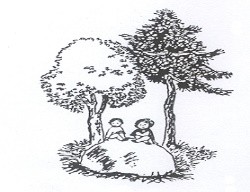 Monday Tuesday WednesdayThursday Friday AM 19:00 – 9:30amMaths 

Maths 

Science Maths

Maths 9:30 – 10:25am10:25 – 10:45amGuided ReadingGuided ReadingGuided readingGuided ReadingGuided Reading9:30 – 10:25am10:25 – 10:45amAssembly - BLPAssembly - JOPGuided readingGuided ReadingGuided Reading 10.25–11.00AM 2 English – English – History English - English – 12:05 -1:05PM 11:00 – 1:35PhonicsPPA Spanish PEPhonicsPhonicsPhonicsPM 21:35 – 2:45Maths Arithmetic PPA Spanish PEArtRHE – Health and Well BeingP.ERE – IslamPM 3Class StoryPPA Spanish PEClass storyClass StoryClass Story 